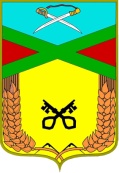  Администрациясельского поселения «Даурское» Муниципального района «Забайкальский район» ПОСТАНОВЛЕНИЕ   15 октября 2020 г.                                                                                                №  120  п.ст. ДаурияО внесении дополнений (изменений) в постановление  администрации сельского поселения «Даурское» от 13 января 2020 года № 168 «О переводе жилого строения в нежилое»Об утверждении административного регламента предоставления муниципальной услуги «О переводе жилого помещения в нежилое помещения и нежилого помещения в жилое помещение» постановление от 28.06.2012 г. № 96, в соответствии с Федеральным законом от 27 июля 2010 года № 210-ФЗ «Об организации предоставления государственных и муниципальных услуг», Постановлением администрации сельского поселения «Даурское» от 18.05.2012 года № 62 «Об утверждении порядка разработки и утверждения Административных регламентов предоставления муниципальных услуг сельским поселением «Даурское», согласно Жилищного кодекса Российской Федерации ст. 23 по заявлению Федерального государственно казенного учреждения «Пограничное управление Федеральной службы безопасности Российской Федерации по Забайкальскому краю» собственника жилого помещения – свидетельство о государственной регистрации права от 07.09.2012 г. 75 АА №357370 в лице Смирнова Сергея Сергеевича действующего по доверенности 75 АА 0429756 зарегистрировано в реестре за № 1-1094 от 31.03.2015г. администрация сельского поселения «Даурское» постановляет:1. Дополнить в п.1 постановления администрации сельского поселения «Даурское» от 13 января 2020 года № 168.Изложить в следующей редакции:1.Перевести ДОС, назначение: жилое, с кадастровым номером 75:06:000000: 196, общей площадь. 188,6 кв. м., в том числе помещения с кадастровыми номерами 75:06:000000:259, 75: 6:000000:258, 75:06:000000:257,  расположенный по адресу»: Забайкальский край, Забайкальский район, отделение (погз) «Шахалинор», стр.4 - в нежилое строение.Глава сельского поселения «Даурское»                                              Е.В. Антонцева 